Version 1. July 2022.       Review date: July 2025                Adapted from NHS Nottingham’s and Bury CCG and Bury Council Assessment ToolsName:……………………………………………..DOB…………………..NHS No……………………….Date completed………………………Completed by………………………….Name:……………………………………………..DOB…………………..NHS No……………………….Date completed………………………Completed by………………………….Name:……………………………………………..DOB…………………..NHS No……………………….Date completed………………………Completed by………………………….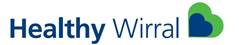 UTI / Infection Assessment tool for over 65 years for community settingUTI suspected – complete assessment tool below [Tick where symptoms are present]DO NOT PERFORM URINE DIPSTICK IN Patients AGED OVER 65NEVER DIPSTICK URINE FROM ANY Patient WITH A CATHETERUTI / Infection Assessment tool for over 65 years for community settingUTI suspected – complete assessment tool below [Tick where symptoms are present]DO NOT PERFORM URINE DIPSTICK IN Patients AGED OVER 65NEVER DIPSTICK URINE FROM ANY Patient WITH A CATHETERUTI / Infection Assessment tool for over 65 years for community settingUTI suspected – complete assessment tool below [Tick where symptoms are present]DO NOT PERFORM URINE DIPSTICK IN Patients AGED OVER 65NEVER DIPSTICK URINE FROM ANY Patient WITH A CATHETERUTI / Infection Assessment tool for over 65 years for community settingUTI suspected – complete assessment tool below [Tick where symptoms are present]DO NOT PERFORM URINE DIPSTICK IN Patients AGED OVER 65NEVER DIPSTICK URINE FROM ANY Patient WITH A CATHETERBox 1. Could it be SEPSIS?  Possible infection AND ONE of the following:Box 1. Could it be SEPSIS?  Possible infection AND ONE of the following:ActionAction☐  New deterioration in consciousness level (GCS/ AVPU)/new confusion☐  Low blood pressure: Systolic ≤90 mmHg (or ≥40 mmHg below normal) ☐  Heart rate ≥ 130 beats per minute ☐ Respiratory rate ≥ 25 per minute ☐  Needs oxygen to keep SpO2 92% (88% in COPD) ☐  Non-blanching rash ☐  Mottled or ashen skin (blue/grey colouring of skin / lips /tongue) ☐  Not passed urine in last 18 hours ☐  Urine output less than 0.5 ml/kg/hr if catheterised ☐ Recent chemotherapy (within last 6 weeks)☐  New deterioration in consciousness level (GCS/ AVPU)/new confusion☐  Low blood pressure: Systolic ≤90 mmHg (or ≥40 mmHg below normal) ☐  Heart rate ≥ 130 beats per minute ☐ Respiratory rate ≥ 25 per minute ☐  Needs oxygen to keep SpO2 92% (88% in COPD) ☐  Non-blanching rash ☐  Mottled or ashen skin (blue/grey colouring of skin / lips /tongue) ☐  Not passed urine in last 18 hours ☐  Urine output less than 0.5 ml/kg/hr if catheterised ☐ Recent chemotherapy (within last 6 weeks)Possible sepsis – assess for urgent treatment / admission to hospitalMeasure and monitor early warning score (NEWS)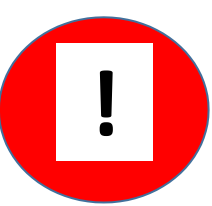 Possible sepsis – assess for urgent treatment / admission to hospitalMeasure and monitor early warning score (NEWS)Box 2. Any new onset/worsening symptoms that suggest UTI?Box 2. Any new onset/worsening symptoms that suggest UTI?Action if UTI likelyAction if UTI likelyEither☐ Burning, pain or discomfort when passing urine (dysuria) ▲or☐ Tenderness in back, under ribs (kidney pain) (Possible upper UTI/ pyleonephritis) ▲Either☐ Burning, pain or discomfort when passing urine (dysuria) ▲or☐ Tenderness in back, under ribs (kidney pain) (Possible upper UTI/ pyleonephritis) ▲Do NOT dip urineObtain MSU urine sampleTreat for UTIEncourage fluids Obtain catheter sample and consider catheter change / removal by trained staff. Community Nursing Service contact number 0151 514 2222 Do NOT dip urineObtain MSU urine sampleTreat for UTIEncourage fluids Obtain catheter sample and consider catheter change / removal by trained staff. Community Nursing Service contact number 0151 514 2222 Or if 2 or more symptoms below: ☐ Needing to pass urine much more often than usual or more urgently☐ New or worsening urinary incontinence☐ Visible blood in urine (macroscopic haematuria)☐ Pain in lower tummy or above pubic area☐ Inappropriate shivering/chills OR temperature below 36  or above 37.90C Record temperature here if taken…………..☐ New or worsening confusion, agitation or delirium [complete box 3]Or if 2 or more symptoms below: ☐ Needing to pass urine much more often than usual or more urgently☐ New or worsening urinary incontinence☐ Visible blood in urine (macroscopic haematuria)☐ Pain in lower tummy or above pubic area☐ Inappropriate shivering/chills OR temperature below 36  or above 37.90C Record temperature here if taken…………..☐ New or worsening confusion, agitation or delirium [complete box 3]Do NOT dip urineObtain MSU urine sampleTreat for UTIEncourage fluids Obtain catheter sample and consider catheter change / removal by trained staff. Community Nursing Service contact number 0151 514 2222 Do NOT dip urineObtain MSU urine sampleTreat for UTIEncourage fluids Obtain catheter sample and consider catheter change / removal by trained staff. Community Nursing Service contact number 0151 514 2222 Box 3. Check for other causes of delirium if relevant (PINCH ME) Box 3. Check for other causes of delirium if relevant (PINCH ME) ActionAction☐ P: Pain ☐ I: other Infection ☐ N: poor Nutrition ☐ C: Constipation ☐ H: poor Hydration (check urine colour chart and look for signs)☐ M: other Medication ☐ E: Environment changeAddress causative problemsPoor hydration identified – provide patient information leaflet and encourage hydration Address causative problemsPoor hydration identified – provide patient information leaflet and encourage hydration Box 4. Check for symptoms of other infections - new or worsening- (Tick if present) Box 4. Check for symptoms of other infections - new or worsening- (Tick if present) ActionAction☐  Respiratory: shortness of breath, cough/sputum, new chest pain☐  Gastrointestinal: nausea/vomiting, new abdominal pain/cramps, new onset diarrhoea.☐  Skin/soft tissue: new redness, warmth, swelling, pus.☐  Respiratory: shortness of breath, cough/sputum, new chest pain☐  Gastrointestinal: nausea/vomiting, new abdominal pain/cramps, new onset diarrhoea.☐  Skin/soft tissue: new redness, warmth, swelling, pus.UTI unlikely – consider alternative diagnosis.  Send samples for culture and sensitivity testing if appropriate UTI unlikely – consider alternative diagnosis.  Send samples for culture and sensitivity testing if appropriate Hydration colour chartDark or smelly urine alone does not indicate infection. 1 to 3 is healthy.Hydration colour chartDark or smelly urine alone does not indicate infection. 1 to 3 is healthy.Hydration colour chartDark or smelly urine alone does not indicate infection. 1 to 3 is healthy.Hydration colour chartDark or smelly urine alone does not indicate infection. 1 to 3 is healthy.